Ch Preinter задания и homeworkРабочая тетрадь. Учить слова c 23 по 45. Составить с ними предложения, перевести эти предложения на русский + упражнения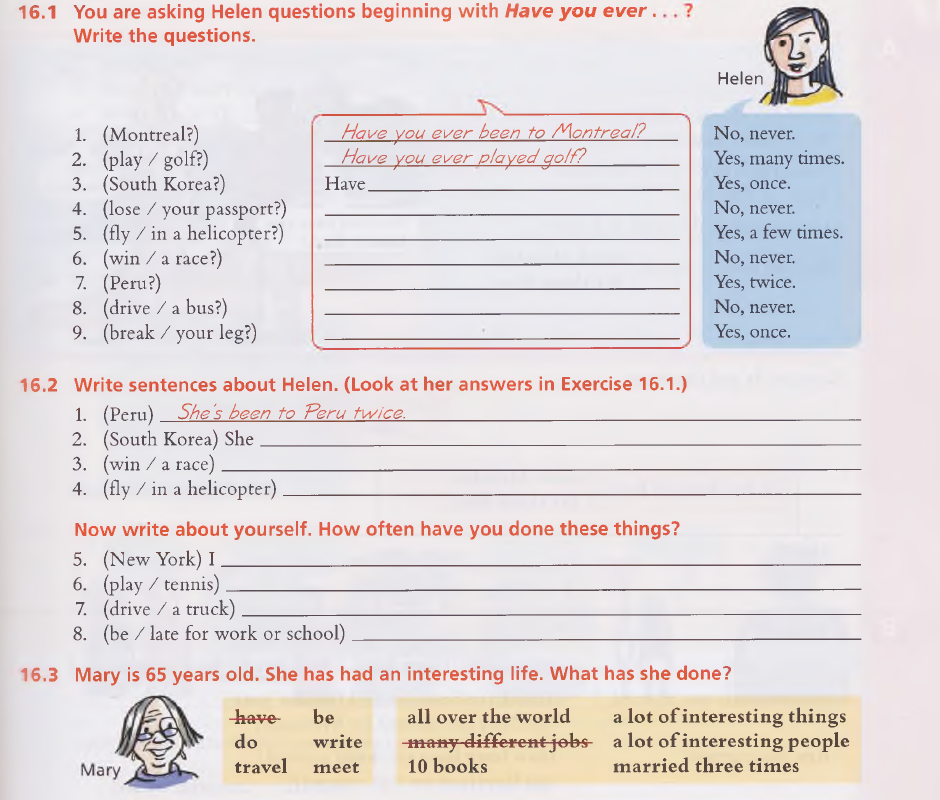 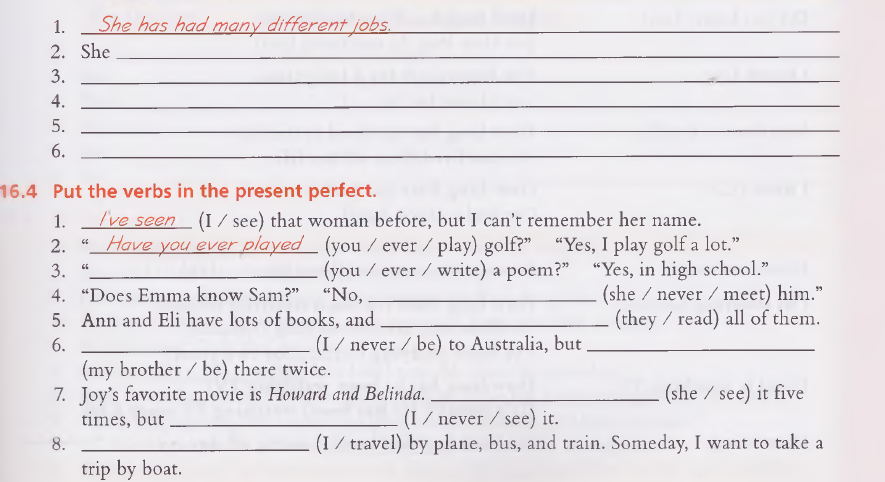 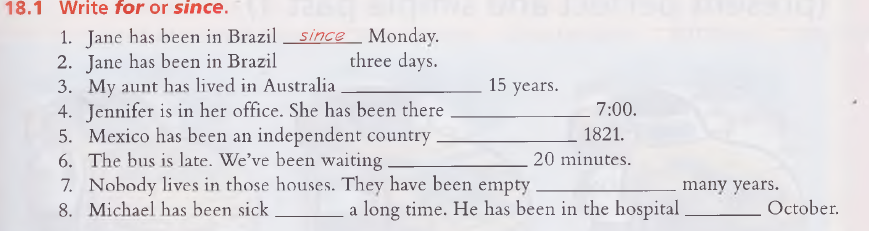 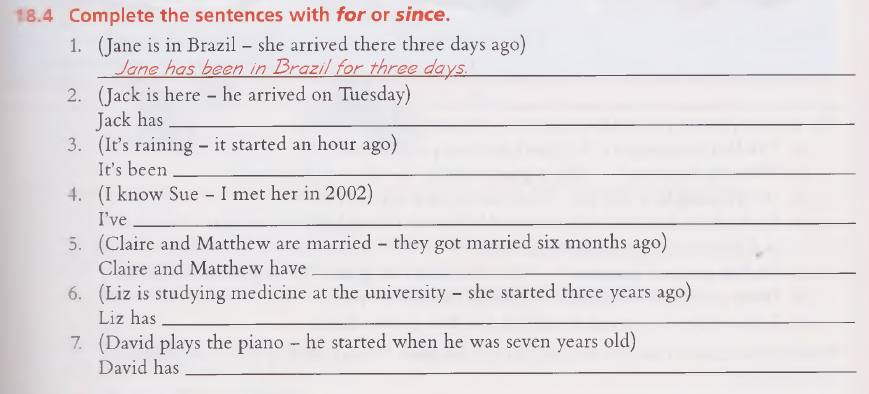 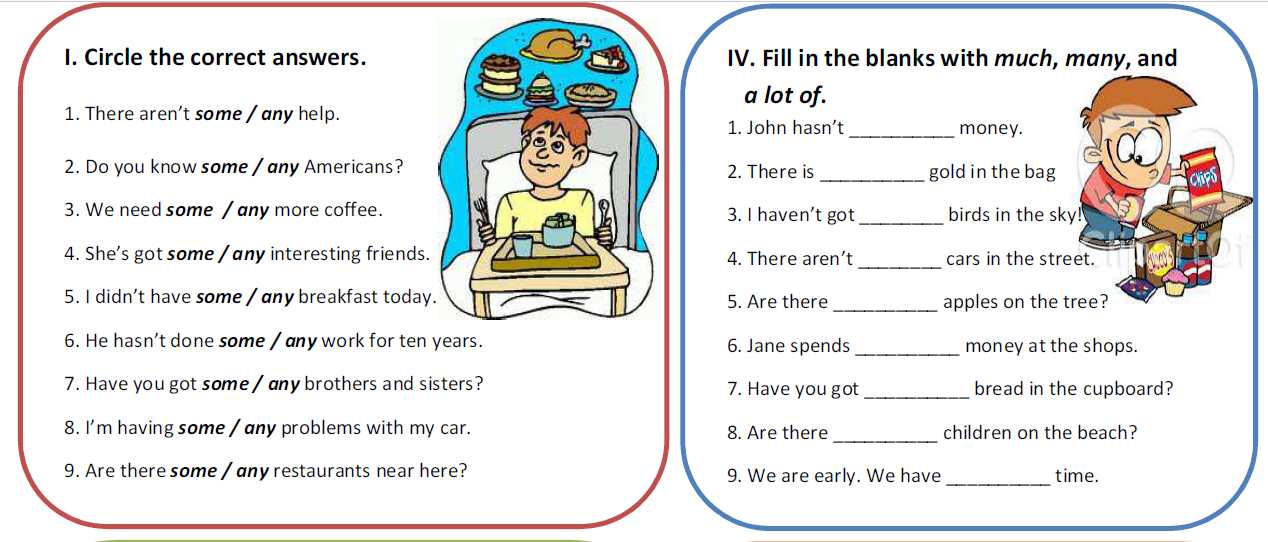 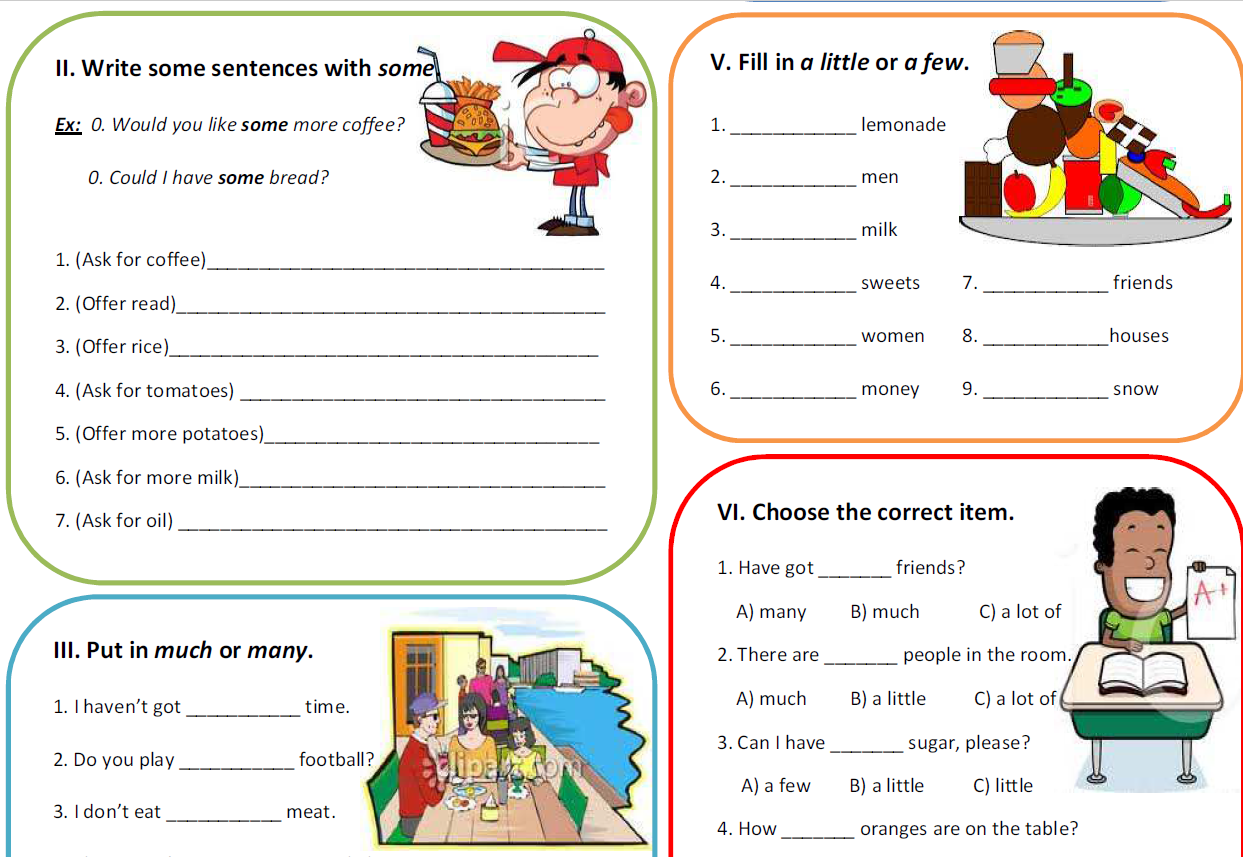 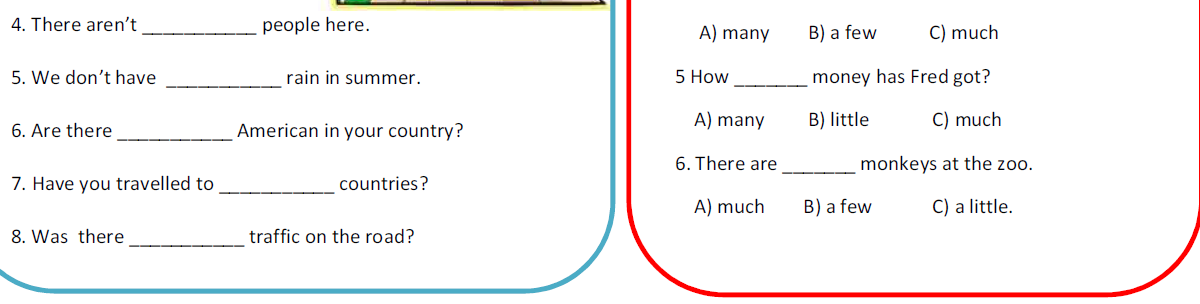 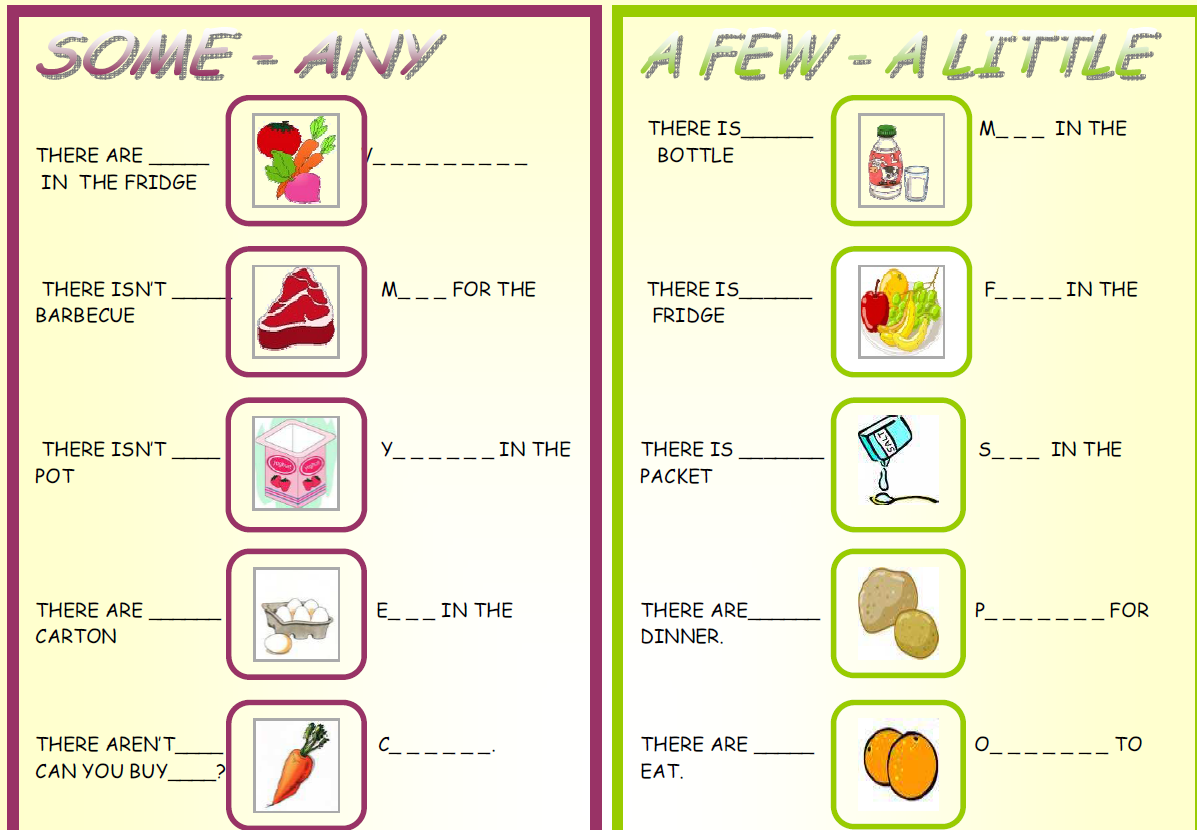 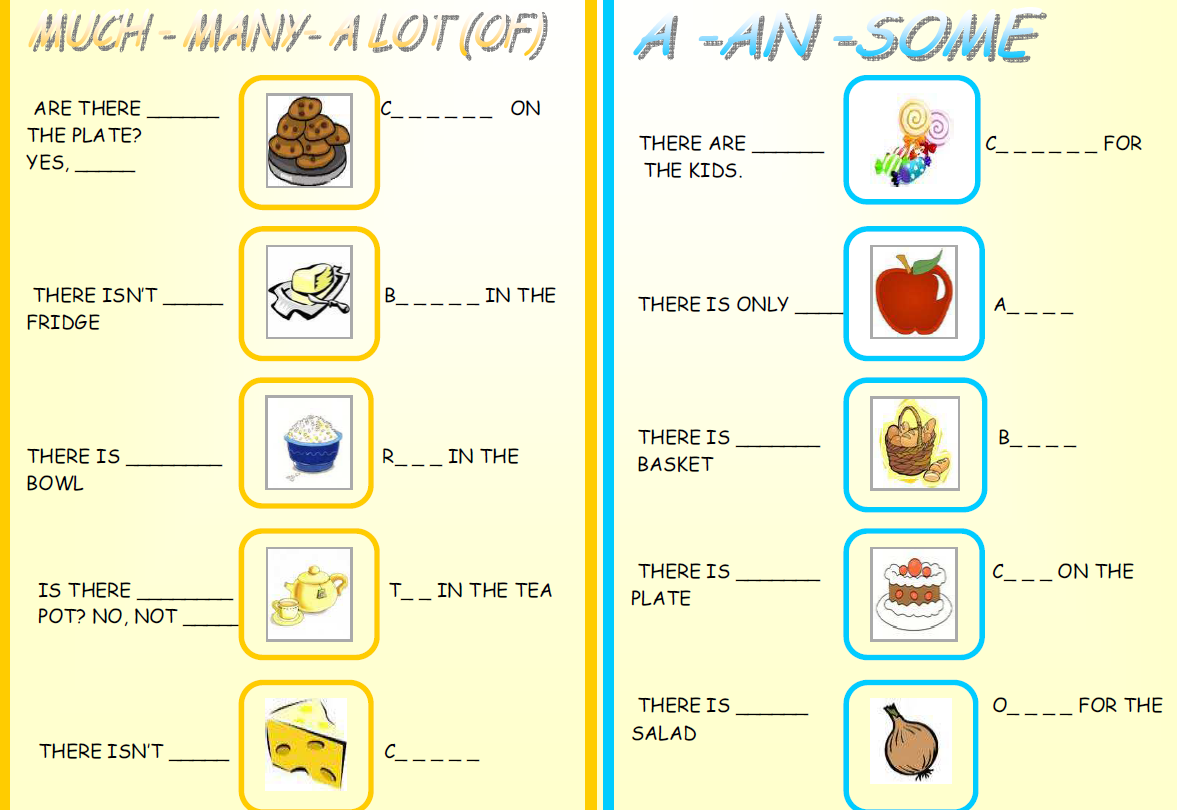 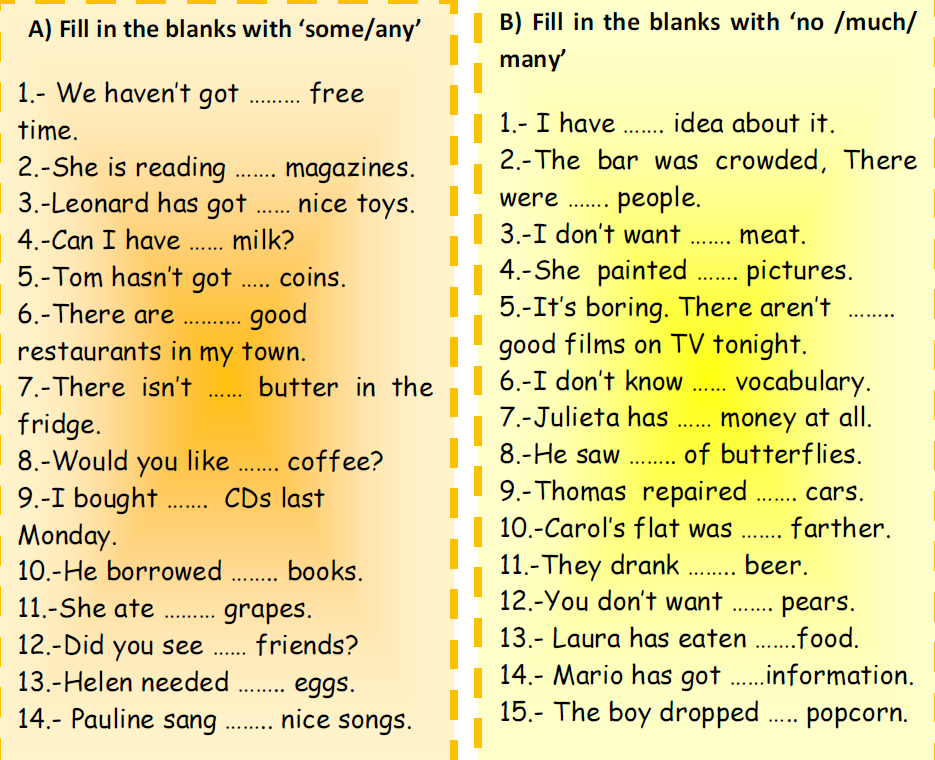 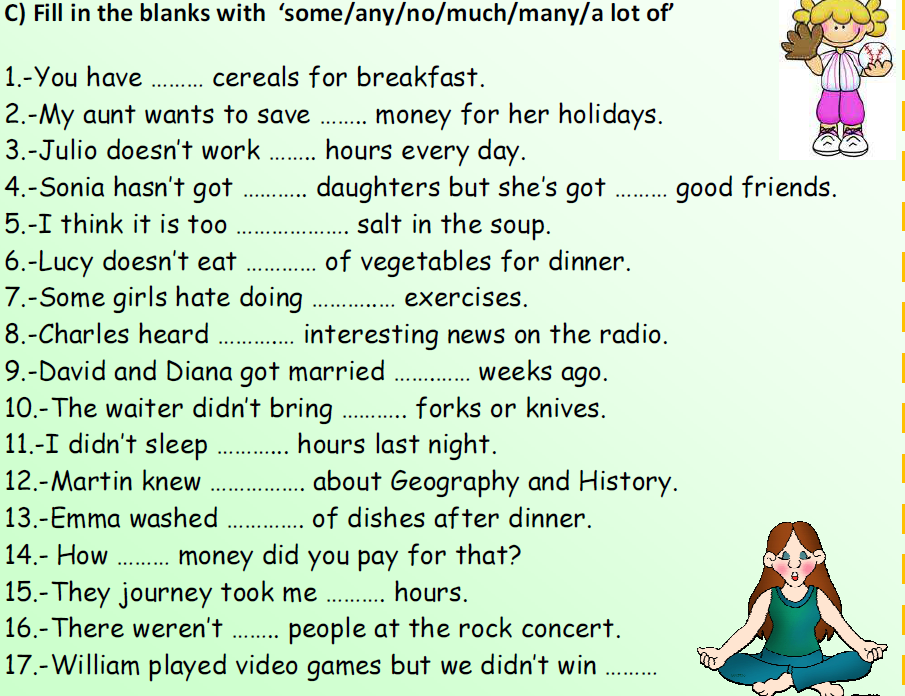 